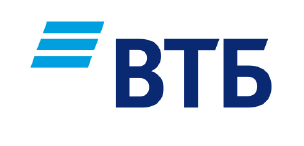 Уважаемые клиенты!Информируем Вас о возможности совершения платежей в пользу МАУ ДО СШ № 2 города Тюмени через ВТБ-онлайн. Комиссия не взимается с плательщика.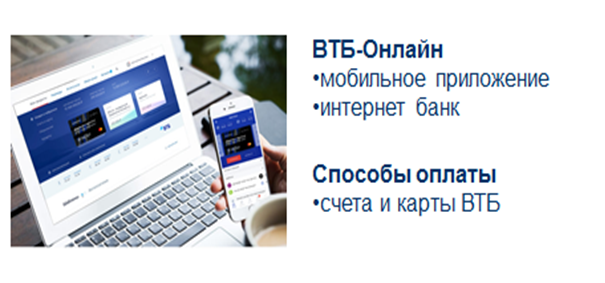                 Информация носит справочный характер и не является публичной офертой.                 Банк ВТБ (ПАО).   Генеральная лицензия Банка России № 1000.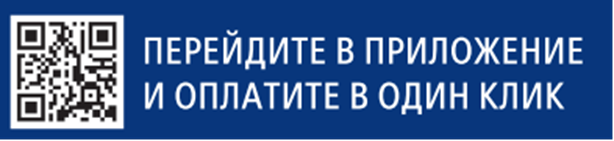 Порядок оплаты через ВТБ онлайн:Заходим в личный кабинет на сайте:  https://online.vtb.ru или в мобильное приложение ВТБ-Онлайн на своем телефонеВводим Логин и пароль (для зарегистрированных пользователей)Выбираем вкладку «Платежи»В строке «поиск» вводите ИНН 7202185614 или Спортивная школа 2 нажимаете «Найти»В полученном результате поиска нажимаем:Спортивная школа 2 (Тюмень)-платные услугиВводим: ФИО ребёнка, в назначении платежа указать Фамилию тренера, сумма.Проверяете корректность отображаемых полей, если информация корректна, нажимаем «Оплатить»Платеж исполнен!